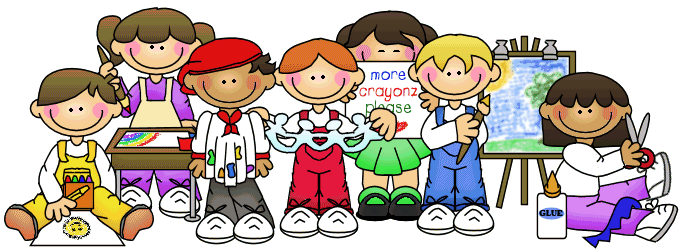 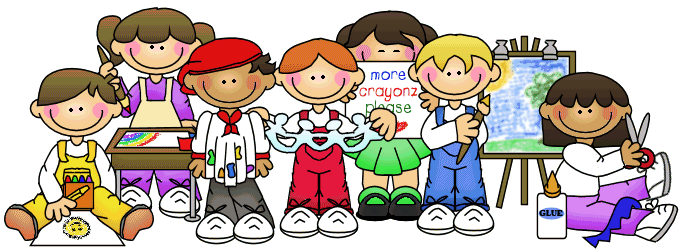 GCASE Fall Forum – “Creating Your Masterpiece”WEDNESDAY, October 18th GCASE Board Meeting 5:00 – Dr. Kendra WigginsWelcome Reception – Hosted by Houston ISD MedicaidTHURSDAY, October 19th Legal Panel – Recent Special Education Updates from the CourtsSculpting a Special Education Team – Howie Short Avant Garde – Problems and Practices – Dr. Cyndi Short President’s Reception and Evening Entertainment Sponsored by Cobb Pediatrics & MSBFRIDAY, October 20st Practices in Like-Sized Districts – Dr. Kendra WigginsEco Impressionism, “A Moment with an Artist”– Grant Manier  GCASE Membership MeetingREGISTRATIONYou may use this form or go to www.gcasehouston.comPlease indicate your preference and make all checks payable to GCASE.Send this form to:GCASE – 6500 Long Dr. Houston, Texas 77087*$20.00 discount for retirees________________________		_________________________	__________________________Name				District				Position________________________		_________________________Telephone Number			Email Address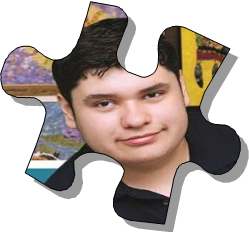 Check OneFeeIncludes:$435.00*GCASE dues, registration and single room/meals for Wednesday, Thursday and Friday$365.00*GCASE dues, registration, and double room/meals for Wednesday Thursday and FridayRoommate Preference:  $195.00*GCASE dues, registration and meals for Thursday/Friday no overnight accommodations$315.00*GCASE dues, registration for Thursday/Friday, single room for Thursday$280.00*GCASE dues, registration for Thursday/Friday, double room for ThursdayRoommate Preference: $50.00I cannot attend, but would like to pay my GCASE dues for 2016-17$30.00I am a retiree and cannot attend, but would like to pay my dues for 2016-17